Anmeldung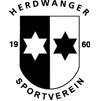 		Elfmeter-Gaudi-TurnierSamstag, 17.Juni 2017Name der Mannschaft:					Um welchen Verein/Grupperierung/Firma handelt es sich dabei:					Name Ansprechpartner:					Straße, PLZ, Wohnort:					Mobilfunknummer:					e-Mail:							Bitte Alle Daten komplett ausfüllen und abspeichern!Anschließend per Mail senden an elferturnier@herdwanger-sv.deAnmeldeschluss ist Samstag, der 10.Juni 2017